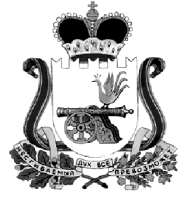 КРАСНИНСКАЯ РАЙОННАЯ ДУМАРЕШЕНИЕот 06 мая 2024 года								     № 19В соответствии со статьей 13Федерального закона от 6 октября 2003 года № 131-ФЗ «Об общих принципах организации местного самоуправления в Российской Федерации», Уставом муниципального образования «Краснинский район» Смоленской области, Краснинская районная Дума РЕШИЛА: 1. Выступить с инициативой о преобразовании муниципальных образований, входящих в состав муниципального образования «Краснинский район» Смоленской области: Краснинского городского поселения Краснинского района Смоленской области, Гусинского сельского поселения Краснинского района Смоленской области, Малеевского сельского поселения Краснинского района Смоленской области, Мерлинского сельского поселения Краснинского района Смоленской области, путем объединения всех поселений во вновь образованное муниципальное образование с наделением его статусом муниципального округа – муниципальное образование «Краснинский муниципальный округ» Смоленской области с административным центром в поселке городского типа Красный.2.  Предложить представительным органам муниципальных образований: Краснинского городского поселения Краснинского района Смоленской области, Гусинского сельского поселения Краснинского района Смоленской области, Малеевского сельского поселения Краснинского района Смоленской области, Мерлинского сельского поселения Краснинского района Смоленской области:2.1.  Рассмотреть настоящую инициативу, назначить и провести публичные слушания по вопросу преобразования муниципальных образований: Краснинского городского поселения Краснинского района Смоленской области, Гусинского сельского поселения Краснинского района Смоленской области, Малеевского сельского поселения Краснинского района Смоленской области, Мерлинского сельского поселения Краснинского района Смоленской области путем объединения всех поселений во вновь образованное муниципальное образование с наделением его статусом муниципального округа – муниципальное образование «Краснинский муниципальный округ» Смоленской области с административным центром в поселке городского типа Красный.2.2. По итогам проведения публичных слушаний  рассмотреть вопрос о выражении согласия на преобразование муниципальных образований: Краснинского городского поселения Краснинского района Смоленской области, Гусинского сельского поселения Краснинского района Смоленской области, Малеевского сельского поселения Краснинского района Смоленской области, Мерлинского сельского поселения Краснинского района Смоленской области путем объединения всех поселений во вновь образованное муниципальное образование с наделением его статусом муниципального округа – муниципальное образование «Краснинский муниципальный округ» Смоленской области с административным центром в поселке городского типа Красный.	2.3.  Направить в адрес  Краснинской районной Думы решения, указанные в пункте 2 настоящего решения.	3. Направить настоящее решение в представительные органы поселений, указанных в пункте 1 настоящего решения.4. Настоящее решение подлежит официальному опубликованию (обнародованию) и вступает в силу со дня его подписания. Об инициировании вопроса о преобразовании муниципальных образований, входящих в состав муниципального образования «Краснинский район» Смоленской области, путем объединения всех поселений во вновь образованное муниципальное образование с наделением его статусом муниципального округа – муниципальное образование «Краснинский муниципальный округ» Смоленской области с административным центром в поселке городского типа КрасныйЗаместитель Председателя Краснинской районной Думы _________ Н.Е. АлипенковаГлава муниципального образования«Краснинский район» Смоленской области__________ С.В. Архипенков